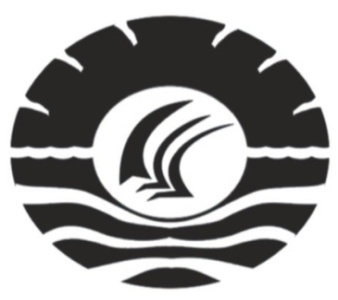 	                                       S K R I P S I   MENGATASI KESULITAN BELAJAR SISWA MELALUI BIMBINGAN BELAJAR DENGAN TEHNIK GROUP INVESTIGATION DI SMK NEGERI 3 MAKASSARHASRIAH SYAMJURUSAN PSIKOLOGI PENDIDIKAN DAN BIMBINGANFAKULTAS ILMU PENDIDIKANUNIVERSITAS NEGERI MAKASAR2011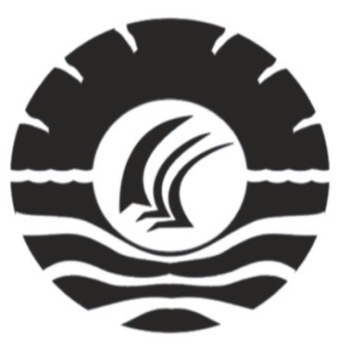 MENGATASI KESULITAN BELAJAR SISWA MELALUI BIMBINGAN   BELAJAR DENGAN TEHNIK GROUP INVESTIGATIONDI SMK NEGERI 3 MAKASSARS K R I P S IDiajukan Kepada Fakultas Ilmu Pendidikan Universitas Negeri Makassaruntuk Memenuhi Sebagian Persyaratan MemperolehGelar Sarjana Pendidikan (S. Pd.)OlehHASRIAH SYAM064 404 089JURUSAN PSIKOLOGI PENDIDIKAN DAN BIMBINGANFAKULTAS ILMU PENDIDIKANUNIVERSITAS NEGERI MAKASAR2011PERSETUJUAN PEMBIMBINGSkripsi dengan Judul : PENERAPAN BIMBINGAN BELAJAR DENGAN TEKNIK GROUP INVESTIGATION UNTUK MENGATASI KESULITAN BELAJAR SISWA DI SMK NEGERI 3 MAKASSARAtas nama :Nama	:  Hasriah SyamNim	:  064 404 089Jurusan	:  Psikologi Pendidikan dan Bimbingan.Fakultas	:  Ilmu PendidikanSetelah diperiksa dan diteliti, telah memenuhi syarat untuk diujikan.Makassar,     agustus  2011              Pembimbing I	             Pembimbing IIDr. Sulaiman Samad. M.Si                               Dra. Hj. Kustiah Sunarty, M.PdNip. 19651231 199203 1 035                              Nip. 19530303 198003 2 001	            Mengetahui  Ketua Jurusan PPB FIP UNMDrs. H. Abdullah Pandang, M.Pd                                        Nip. 19601231 198702 1 005DAFTAR GAMBARNomor		Nama Gambar                                    	             	 HalamanGambar 2.1	Skema Kerangka Pikir Penelitian …………………………        37Gambar 2.2	Desain Penelitian……………………………………………      38DAFTAR TABELNomor				    Nama Tabel		                          HalamanKriteria Penentuan Hasil Observasi...........................................	             42Pembobotan item Angket.............................................................             47      Kategori Kesulitan Belajar Siswa	            45   Data Tingkat Kesulitan Belajar Siswa SMK Neg.3 Makassar Sebelum (Pretest) Dan Setelah (Posttest) Pemberian Bimbingan Belajar Dengan Teknik Group Investigation................................	        55	DAFTAR LAMPIRANNo.Nama LampiranHalaman1.Jadwal  Kegiatan Eksperimen ..............................................................652.Skenario Permainan Simulasi ..............................................................673.Bahan Informasi ..................................................................................      694.Lembaran  Media Permainan Simulasi.................................................755.Kisi-kisi Angket Sebelum Uji Coba………………………………….      786.Angket Penelitian Sebelum Uji Coba	 ……………………………….      797.Skor Angket Penelitian Sebelum Uji Coba      838.Validitas Skala………………………………………………………..      849.Kisi-kisi Angket Setelah Uji Coba ......................................................      8810.Angket Penelitian Setelah Uji Coba ....................................................      8911.Skor Jawaban Angket Pretest	..............................................................      9212.Skor Jawaban Angket Posttest.............................................................      9313.Angket Penilaian Kegiatan...................................................................9414.Hasil Penilaian Kegiatan......................................................................9615.Analisis Statistik Deskriftif .................................................................10016.Histogram..............................................................................................10217.Analisis Statistik Nonparametrik..........................................................10418.Data Perilaku Bolos Siswa Sebelum (pretest) dan Setelah (posttest) Diberi Permainan Simulasi ..................................................................10619.Data Hasil Penelitian Pretest dan Posttest............................................10720.Pedoman Observasi...............................................................................10821.Hasil Observasi Permainan Simulasi....................................................11022.Data Hasil Analisis Persentase Observasi ...........................................12223.Dokumentasi Hasil Penelitian .............................................................12624.Pengajuan Judul ...................................................................................12925.Pengesahan Judul ................................................................................13026.Surat Penunjukan Pembimbing ...........................................................13127.Surat Permohonan Melakukan Penelitian ...........................................13228.Surat Rekomendasi Penelitian dari BALITBANGDA .......................13329.Surat Rekomendasi Penelitian dari BADAN KESBANG, POLITIK & LINMAS…………………………………………………………..13430.Surat Keterangan Telah Melakukan Penelitian ..................................13531.Riwayat Hidup ....................................................................................136